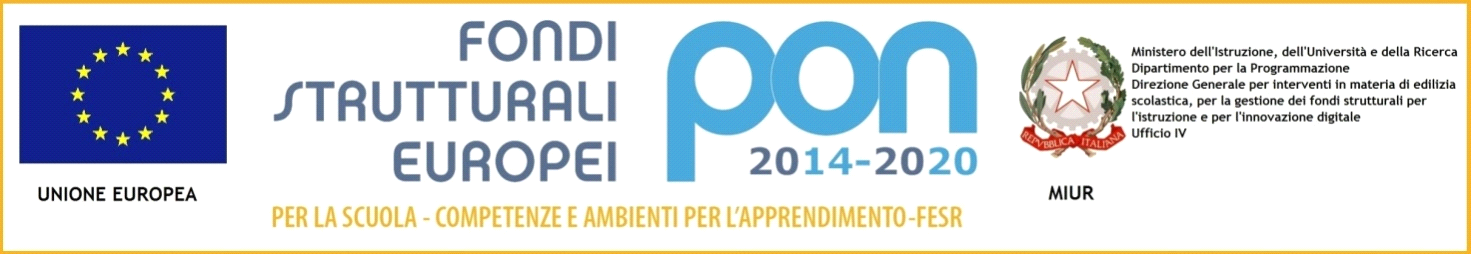 Circ. 179                                                            				Firenze, 5 marzo 2019 AI GENITORI DEGLI ALUNNI della						 Scuola Secondaria di primo grado- Ai docenti- Al personale ATAIC PolizianoOggetto: sportello di recupero.Anche quest'anno, in aggiunta alle attività di recupero della settimana di febbraio e a quelle svolte in itinere, l’Istituto organizza iniziative di sportello per gli allievi che hanno presentato insufficienze nel primo quadrimestre in matematica, inglese ed italiano, sui temi riportati nel calendario allegato, pubblicato sul sito della scuola.Le prenotazioni dovranno essere effettuate tramite il registro elettronico, selezionando la sezione “Sportello”. Per quanto riguarda matematica ed inglese, si prega di fare attenzione alla classe a cui lo sportello è dedicato. Poiché a ciascuna attività potranno partecipare solo 15 studenti, le docenti di matematica e di italiano ripeteranno lo stesso giorno la stessa lezione consecutivamente a due gruppi diversi di alunni; non è possibile quindi prenotarsi  ad entrambe le lezioni. Avranno priorità di iscrizione coloro che hanno ricevuto dalla scuola la lettera di invito al recupero e le prenotazioni eventualmente cancellate saranno notificate ai genitori.  Chi avesse difficoltà tecniche, può contattare la portineria.Il Dirigente Scolastico,Prof. Alessandro BussottiMATEMATICAINGLESEITALIANO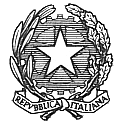 ISTITUTO COMPRENSIVO STATALE “A. POLIZIANO”Viale Morgagni n. 22 – 50134 FIRENZETel. 055/4360165 – FAX 055/433209 –C.M. FIIC85700L – C.F. 94202800481e-mail: fiic85700l@istruzione.it pec: fiic85700l@pec.istruzione.itsito http://www.icpoliziano.gov.itDOCENTEGIORNOORARIOARGOMENTOProf. Verrienti(classi prime)Mercoledì, 27 marzoMercoledì,17 aprileMercoledì, 8 maggio15.00-16.0016.00-17.0015.00-16.0016.00-17.0015.00-16.0016.00-17.00Scomposizione  e MCD, mcmProblemi di geometria dal segmento ai triangoliFrazioni calcolo elementare con le frazioni (operatore)Prof. Vannicelli(classi seconde)Giovedì, 21 marzoGiovedì, 2 maggioGiovedì, 9 maggio14.15-15.1515.15-16.1514.15-15.1515.15-16.1514.15-15.1515.15-16.15Problemi sulle aree dei poligoniProporzioni, proporzionalità diretta e inversa.Problemi sul teorema di Pitagora e le sue applicazioniProf. Sebeglia(classi terze)Mercoledì,  27 marzoMercoledì,  17 aprileMercoledì,  8 maggio15.00-16.0016.00-17.0015.00-16.0016.00-17.0015.00-16.0016.00-17.00Problemi sui prismiEquazioni di I gradoProblemi sui solidi di rotazioneDOCENTEGIORNOORARIOARGOMENTOProf. Cancedda(classi prime)Giovedì, 2 maggioGiovedì, 9 maggio14.30-15.3014.30-15.30Present simple, i dimostrativi, aggettivi possessiviSome/any, pronomi personali complementoProf. Palli(classi seconde)Giovedì,  4 aprileGiovedì, 11 aprile15.00-16.0015.00-16.00Past simpleComparativi e superlativiProf. Guglielmi(classi terze) Giovedì, 14 marzoGiovedì, 21  marzoGiovedì, 28 marzo15.00-16.0015.00-16.0015.00-16.00Le tre forme per esprimere il futuroPast simple e present perfectFirst conditionalDOCENTEGIORNOORARIOARGOMENTOProf. Venturini(classi prime, seconde e terze)Venerdì, 5 aprileVenerdì, 12 aprileVenerdì, 26 aprile14.30-15.3015.30-16.3014.30-15.3015.30-16.3014.30-15.3015.30-16.30Esercizi di comprensione della lingua orale e scritta; produzione scritta di testi di diverso genere